            Ҡарар	                                                                      постановление             10 июль  2023 й                            №   48                                10 июля 2023 г. О подготовке проектов внесения изменений в генеральный план и правила землепользования и застройки сельского поселения Кашкалашинский сельсовет  муниципального района Благоварский район Республики БашкортостанВ связи с приведением в соответствие с действующим законодательством, в соответствии со статьями 23-28, 30-36  Градостроительного кодекса Российской Федерации, Законом Республики Башкортостан № 341-з от 11.07.2006 "О регулировании градостроительной деятельности в Республике Башкортостан", Федеральным законом от 06.10.2003 № 131 – ФЗ «Об общих принципах организации местного самоуправления в РФ», уставом сельского поселения Кашкалашинский сельсовет, администрация сельского поселения Кашкалашинский сельсовет п о с т а н о в л я е т: 1. . Начать работу по разработке проектов внесения изменений в генеральный план и правила землепользования и застройки сельского поселения Кашкалашинский сельсовет  муниципального района Благоварский район Республики Башкортостан, утвержденный решением Совета сельского поселения №21-190 от 20.01.2014г. 2. Утвердить:2.1. Комиссию по подготовке проектов внесения изменений в генеральный план и правила землепользования и застройки сельского поселения Кашкалашинский сельсовет  муниципального района Благоварский район. (Приложение № 1). 2.2. Порядок и сроки проведения работ по подготовке проекта внесения изменений в генеральный план и правила землепользования и застройки сельского поселения Кашкалашинский сельсовет  муниципального района Благоварский район (приложение № 2);2.3. Положение о Комиссии (приложение № 3); 2.4. Порядок направления в Комиссию предложений заинтересованных лиц по подготовке проекта о внесении изменений в генеральный план и правила землепользования и застройки сельского поселения Кашкалашинский сельсовет муниципального района Благоварский район (Приложение № 4). 3. Настоящее постановление обнародовать на информационном стенде сельского поселения по адресу с. Кашкалаши, ул. Советская, 56, разместить на официальном сайте сельского поселения.4. Контроль за исполнением данного Постановления оставляю за собой.Глава сельского поселенияКашкалашинский  сельсовет                                                            Б.И. БикмеевПриложение № 1	к постановлению от 10.07. 2023 № 48СоставКомиссии по подготовке проектов внесения изменений в генеральный план и правила землепользования и застройки сельского поселения Кашкалашинский сельсовет  муниципального района Благоварский район Республики БашкортостанПредседатель Комиссии: Бикмеев Б.И.- Глава сельского поселения Кашкалашинский сельсовет муниципального района Благоварский район Республики Башкортостан;Заместитель председателя:Мукминова Р.И. – управляющий делами сельского поселения Кашкалашинский сельсовет муниципального района Благоварский район Республики Башкортостан;Секретарь комиссии:Аминова Р.А. – специалист администрации сельского поселения Кашкалашинский сельсовет муниципального района Благоварский район Республики Башкортостан	Члены Комиссии:Юсеев Р.И.- главный архитектор администрации муниципального района Благоварский район Республики Башкортостан (по согласованию)Бабаева Р.М. – депутат Совета сельского поселения Кашкалашинский сельсовет муниципального района Благоварский район Республики Башкортостан;Приложение № 2	к постановлению от 10.07. 2023  № 48Порядок и сроки проведения работ по подготовке проектов внесения изменений в генеральный план и правила землепользования и застройки сельского поселения Кашкалашинский сельсовет  муниципального района Благоварский район Республики БашкортостанПриложение  №3к постановлению от 10.07.2023г. №48 Положение о комиссии по подготовке проектов внесения изменений в генеральный план и правила землепользования и застройки сельского поселения Кашкалашинский сельсовет  муниципального района Благоварский район Республики Башкортостан.1. Общие положения1.1. Настоящее Положение определяет задачи, функции, права и порядок деятельности Комиссии по внесению изменений в генеральный план и правила землепользования и застройки сельского поселения Кашкалашинский сельсовет  муниципального района Благоварский район Республики Башкортостан. (далее по тексту – Комиссия).1.2. Определить местонахождение Комиссии по адресу: Республика Башкортостан, Благоварский район, с. Кашкалаши, ул. Советская, д. 56 (телефон для справок:                                                        8 (34747) 28-490)1.3. Комиссия формируется на основании постановления администрации сельского поселения и осуществляет свою деятельность в соответствии с Градостроительным кодексом РФ, Генеральным планом, Правилами землепользования и застройки сельского поселения и настоящим Положением.1.4. Комиссия создается в целях: - создания условий для устойчивого развития территории поселения, сохранения окружающей среды и объектов культурного наследования; обеспечения прав и законных интересов физических и юридических лиц, в том числе правообладателей земельных участков и объектов капитального строительства; реализации прав граждан, проживающих на территории поселения, на благоприятные условия жизнедеятельности; информирование общественности и обеспечения права участия граждан в принятии решений1.5. Решения Комиссии являются рекомендательными для принятия главой сельского поселения постановлений (распоряжений) по вопросам землепользования и зонирования на территории сельского поселения.2. Полномочия комиссииК полномочиям комиссии относятся:2.1. Организация и рассмотрение предложений о внесении изменений в Генеральный план и Правила землепользования и застройки.2.2. Подготовка предложений о внесении дополнений и изменений в Генплан и в ПЗЗ, проектов местных нормативных правовых актов, иных документов, связанных с реализацией и применением Генплана и Правил.2.3. Прием и рассмотрение предложений заинтересованных лиц о подготовке проекта о внесении изменений в Генплан и Правила. 2.4. Подготовка заключений, в которых содержатся рекомендации о внесении в соответствии с поступившими предложениями изменений в Генплан и Правила или об отклонении таких предложений с указанием причин отклонения и направляет это заключение главе сельского поселения.2.5. Осуществление организационно-технического сопровождения процесса подготовки внесения изменений и дополнений в  Генплан и Правила, в т.ч. организация и подготовка проектов о внесении изменений в Генплан и  Правила, сбор исходных данных по соответствующим подразделам проекта. 2.6. Размещение сообщений о принятии решения о подготовке проекта о внесении изменений в Генплан и Правила.2.7. Опубликование и размещение проекта о внесении изменений в Генплан и Правила, в том числе утвержденных изменений в Генплан и Правила на официальном сайте сельского поселения.2.8. Направление проекта о внесении изменений в Генплан и Правила в отдел архитектуры и градостроительства администрации муниципального район (по согласованию) для проверки.2.9. Организация и проведение в установленном законном порядке публичных слушаний по вопросу рассмотрения проекта внесения изменений в Генплан и Правила.2.10. Подготовка по результатам публичных слушаний заключений и рекомендаций, обеспечение внесения изменений в Генплан и Правила и направление указанных документов главе сельского поселения не позднее 7 дней после их проведения.2.11. Осуществление доработки проекта о внесении изменений в Генплан и Правила в случае обнаружения его несоответствия требованиям и документам.2.12. Организация разработки градостроительных регламентов и внесение изменений в утвержденные градостроительные регламенты.2.13. Рассмотрение и осуществление иных вопросов и действий касающиеся внесения изменений в Генплан и Правила, вопросов градостроительного  использования земельных участков, градостроительного зонирования и градостроительных регламентов.3. Права комиссииВ своей деятельности комиссия имеет право:3.1. Запрашивать в установленном порядке и получать материалы, необходимые для реализации возложенных на комиссию функций.3.2. Приглашать для работы в комиссии представителей территориальных отделов федеральных органов исполнительной власти, органов местного самоуправления, общественных объединений, иных организаций, юридических и физических лиц и их представителей.3.3. Принимать решения по вопросам, отнесенным к компетенции Комиссии по землепользованию и застройке.4. Состав и порядок работы комиссии4.1. Председатель комиссии, состав комиссии утверждается постановлением администрации сельского поселения.4.2. Председатель комиссии (далее – председатель), а в его отсутствие - заместитель председателя комиссии (далее – заместитель) руководит деятельностью комиссии, председательствует на заседаниях, организует работу комиссии, осуществляет общий контроль реализации принятых комиссией решений.4.3. Заседания комиссии проводятся председателем или его заместителем. Время, место и повестка дня очередного заседания определяются председателем, а в его отсутствие заместителем. Члены комиссии уведомляются о месте, дате и времени проведения заседания комиссии не позднее, чем за два дня до назначенной даты. 4.4. Комиссия осуществляет свою деятельность в форме заседаний. Периодичность заседаний определяется исходя из требований по соблюдению сроков рассмотрения поступивших обращений, заседания проводятся по мере необходимости.4.5. Организацию подготовки заседаний комиссии и ведение делопроизводства (в том числе протоколов комиссии) осуществляет секретарь комиссии. Информирование членов комиссии о проведении заседаний комиссии организуется секретарем комиссии.4.6. Все члены комиссии обладают равными правами при обсуждении рассматриваемых на заседании вопросов.4.7. Комиссия правомочна принимать решения, если на ее заседании присутствует не менее пяти членов комиссии. Комиссия принимает решение по рассматриваемому вопросу путем открытого голосования.Решение комиссии считается принятым, если за него проголосовало более половины членов комиссии, присутствующих на заседании комиссии. В случае, если в ходе голосования голоса членов комиссии распределились поровну, голос председателя комиссии является решающим.4.8. Решение комиссии оформляется протоколом в течении трех рабочих дней, который подписывается председателем комиссии, в случае его отсутствия – председательствующим на заседании комиссии заместителем председателя комиссии, и секретарем комиссии.4.9. Протоколы заседаний комиссии хранятся в архиве администрации сельского поселения, постоянно.4.10. Организационно-техническое обеспечение деятельности комиссии осуществляет администрация сельского поселения.4.11. Расходы, связанные с организацией и проведением изменений в Генплан  и Правила  несет заявитель (заинтересованное лицо).Приложение № 4	к постановлению от 10.07.2023№ 48Порядок направления в Комиссию предложений заинтересованных лиц при подготовке проектов внесения изменений в генеральный план и правила землепользования и застройки сельского поселения Кашкалашиний сельсовет  муниципального района Благоварский район Республики Башкортостан	1. В течение срока проведения работ по подготовке проектов внесения изменений в генеральный план и правила землепользования и застройки сельского поселения Кашкалашиний сельсовет  муниципального района Благоварский район Республики Башкортостан (далее - проект внесения изменений в генеральный план), т.е. с даты принятия Постановления Администрации сельского поселения Кашкалашинский сельсовет муниципального района Благоварский район Республики Башкортостан и размещение информации на сайте, заинтересованные лица вправе направлять в Комиссию по подготовке проекта внесения изменений в генеральный план и ПЗЗ предложения. Предложения оформляются в письменной форме с приложением обоснования.	2. Предложения могут быть направлены по почте для передачи предложений непосредственно в Комиссию (с пометкой "В комиссию") по подготовке проекта внесения изменений в генеральный план и ПЗЗ по адресу: Республика Башкортостан, Благоварский район, с. Кашкалаши, ул. Советская, д. 56 либо по электронной почте: sp_kash@mail.ru.	3. Предложения должны быть логично изложены, мотивированы в письменном виде (напечатаны либо написаны разборчивым почерком) за подписью лица, их изложившего, с указанием его полных фамилии, имени, отчества, адреса места регистрации и даты подготовки предложений. Неразборчиво написанные, не подписанные предложения, а также предложения, не имеющие отношения к подготовке проекта внесения изменений в генеральный план и ПЗЗ, Комиссией не рассматриваются. В случае необходимости в подтверждение своих доводов, заинтересованные лица прилагают к своим письменным предложениям документы и материалы либо их копии (как на бумажных, так и электронных носителях). Направленные материалы возврату не подлежат.	4. В устной форме предложения принимаются от заинтересованных лиц на публичных слушаниях.	5. В письменном обращении заинтересованное физическое лицо в обязательном порядке указывает фамилию, имя, отечество, почтовый адрес, излагает суть предложения, ставит личную подпись и дату. 	6. Иные заинтересованные лица направляют свои предложения на фирменных бланках. Направляемые предложения должны иметь подпись, дату, расшифровку подписи, указание точного адреса, контактный телефон. 	7. Комиссия по подготовке проекта внесения изменений в Генеральный план и Правила землепользования и застройки в течение тридцати дней со дня поступления предложений осуществляет подготовку решения, в котором содержатся рекомендации о принятии или об отклонении поступивших предложений с указанием причин отклонения, и направляет это решение разработчикам проекта. 	8. Предложения, поступившие в Комиссию после завершения работ по подготовке проекта внесения изменений в Генеральный план и Правила землепользования и застройки, не рассматриваются.	9. Комиссия не дает ответы на поступившие предложения.	10. Комиссия вправе вступать в переписку с заинтересованными лицами, направившими предложения.Башkортостан РеспубликаһыБлаговар районы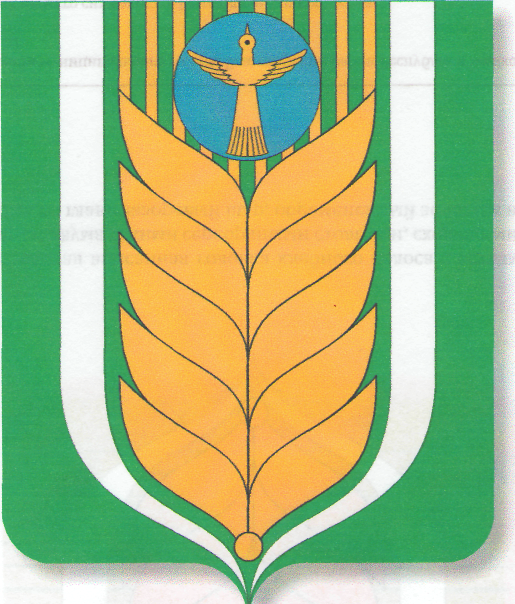 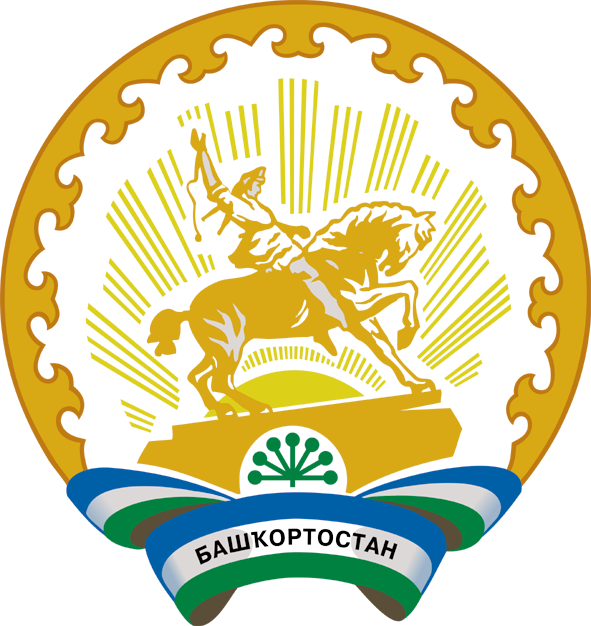 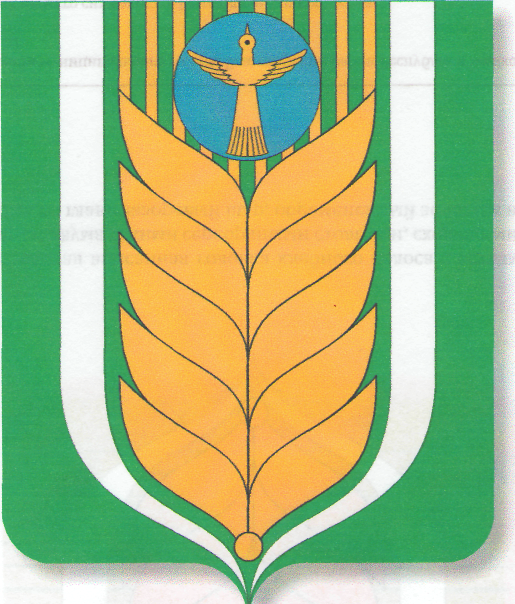 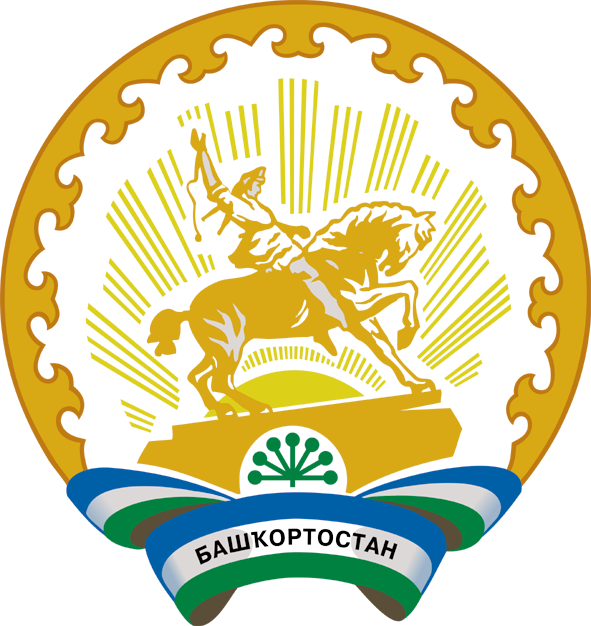 муниципаль районыныңКашкалаша ауыл советыауыл биләмәһехакимияте452747, Кашкалаша ауылы,Совет урамы, 56Тел. 8(34747)2-84-38 факс 2-84-90sp_kash@mail.ruАдминистрациясельского поселения Кашкалашинский сельсоветмуниципального районаБлаговарский район Республика Башкортостан452747, село Кашкалаши,ул.Советская, 56Тел. 8(34747)2-84-38 факс 2-84-90sp_kash @mail.ru№НаименованиеСроки проведения1Разработка проектов внесения изменений в генеральный план и правила землепользования и застройки сельского поселения Кашкалашинский сельсовет  муниципального района Благоварский район Республики Башкортостан (далее - проект внесения изменений в генеральный план)После заключения муниципального контракта с проектной организацией2Представление проекта внесения изменений в генеральный план и в Правила на рассмотрении Комиссии Проектной организацией в соответствии с календарным планом (приложение к муниципальному контракту)3Направление проекта внесения изменений в генеральный план и в Правила на рассмотрение главе сельского поселенияКомиссия по подготовке проекта внесения изменений в генеральный план и в Правила (в соответствии с Порядком работы)4Принятие решения о проведения публичных слушаний по проекту внесения изменений в генеральный план и в Правила Десять дней со дня получения проекта внесения изменений в генеральный план и в Правила 5Организация и проведение публичных слушаний по проекту внесения изменений в генеральный план и в Правила и подготовка заключений по нимВ срок не менее двух и не более четырех месяцев с момента опубликования проекта внесения изменений в генеральный план и в Правила 6Направление проекта Комиссией по подготовке проекта внесения изменений в генеральный план и в Правила в Совет сельского поселения Кашкалашинский сельсовет муниципального района Благоварский район Республики БашкортостанВ течение 10 дней после представления проекта внесения изменений в генеральный план и в Правила  Администрации сельского поселения Кашкалашинский сельсовет муниципального района Благоварский  район Республики Башкортостан